For the week of Sunday, January 15, 2023Welcome to Worship╬ We are happy to have you with us and wish you a warm welcome. If you would like more information about our church and its ministries, please contact our church office, 440-933-6263.╬ Attention families: We encourage you to have your children participate in worship. They learn about worship and faith by being involved. If you or your children need a break, we have Wiggle Beach off to the left of the sanctuary. If you need assistance, an usher will happily direct you.╬ We honor our military among us. Please lift in prayer all who serve in the military, past and present, along with their loved ones. Currently serving: Marty Koch, Coast Guard; and Dylan Lysefski, Army.Prayers╬ For prayer requests please fill out a prayer request form found in the gathering area and place it in the offering plate during the service, contact Sharon Davidson at 440-933-3923, skid440@yahoo.com or contact the church office. Congregation News╬ 2023 VBS is coming soon!  It’s never too early to think about Vacation Bible School. We will be using the “Stellar” curriculum prepared by Group Publishing. VBS will be held June 12-16 (tentatively).  We need volunteers to make this mission possible.  Please prayerfully consider how you will support this amazing outreach.  Please find a volunteer sign up sheet in the gather area near the communication corner.╬ Do you have a student in 3rd through 6th grade?  Have they received a Bible from our congregation? If not, please look for a signup sheet in the communication corner and sign your child up for the Beginning Bible Class.  Students will learn how to use the Bible and receive their very own Bible.  The class will be held during Sunday School on February 12.  The Bibles will be presented to the students during the worship service that day.  Please sign up by February 5 so we can ensure we have enough Bibles for everyone. ╬ Please place your giving envelopes in the offering plates found in the back of the sanctuary.  For the time being the plates are not being passed in the pews.  If you need help locating the offering plates, please ask an usher for direction.  Worship Assistants and Volunteers Needed╬ Please consider volunteering your time to help in a variety of ways during the service and around the church. Little to no training needed.  Your time and talents could help in many areas.   Please contact the church office for more information.  You will find some open spots on the back of this sheet looking to be filled.  But there are more areas that could use your help around the church.  Thank You╬ Thank you to all who offered their gift of music this Christmas season.  Our worship services have been blessed with your gifts of music.  Thank you for your extra touch and time. Congregation CalendarSunday, January 159:15 a.m. Sunday School10:00 a.m. Holy WorshipWednesday, January 186:15 p.m. BellsFriday, January 20Pastor’s day offSunday, January 229:15 a.m. Sunday School10:00 a.m. Holy WorshipChrist Lutheran PreschoolMonday-Friday 9a.m.-3p.m.Good Kids Childcare CalendarMonday-Friday 7a.m. – 5:30 p.m.Worship Assistants and VolunteersJanuary 15Usher: Ryan SmarshLector: Laura KnightCantor: Anita HlavaLive Stream: Tim GottshallAltar Care: Jan WunderleBulletin Folding: Marilyn CullerJanuary 22Usher: Eric MohneyLector: Cathy MohneyCantor: Julie PressnellLive Stream: Tim GottshallAltar Care: Jan WunderleBulletin Folding: Marilyn CullerJanuary 29Usher: Bob OldsLector: Bob OldsCantor: Rob PedersenLive Stream: Bill HigginsCounter: Chuck HeindrichsAltar Care: Jan WunderleBulletin Folding: Marilyn CullerFebruary 5Usher: Chip CroutLector: Bob OldsCantor: Anita HlavaLive Stream: Ryan SmarshAltar Care: Nadine CarlsonBulletin Folding: Nadine CarlsonFebruary 12Usher: Brian KnipLector: Bob OldsCantor: Johanna MarkkoCounter: Brenda CroutLive Stream: Barb McCcainAltar Care: Nadine CarlsonBulletin Folding: Nadine CarlsonFebruary 19Usher: Ryan SmarshLector: Beth Lecorchick Cantor: Sue FrantzLive Stream: Ryan SmarshAltar Care: Nadine CarlsonBulletin Folding: Nadine CarlsonFebruary 26Usher: Eric MohneyLector: Laura KnightCantor: Rob PedersenCounter: Julie SkaggsLive Stream: Bill HigginsAltar Care: Nadine CarlsonBulletin Folding: Nadine CarlsonMarch 5Usher: Chip CroutLector: Sharon DavidsonCantor: Michelle YoungLive Stream: Barb McCainAltar Care: Jan WunderleBulletin Folding: March 12Usher: Bob OldsLector: Cantor: Julie PressnellLive Stream: Bill HigginsCounter: Eric MohneyAltar Care: Jan WunderleBulletin Folding: March 19Usher: Brian KnipLector: Cantor: Rob PedersenLive Stream: Bill HigginsAltar Care: Jan WunderleBulletin Folding: March 26Usher: Eric MohneyLector: Cantor: Live Stream: Counter: Eric KlenzAltar Care: Jan WunderleBulletin Folding: 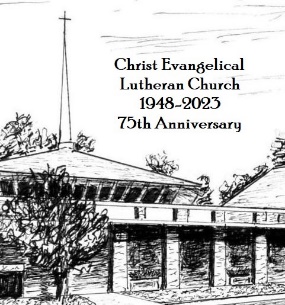 